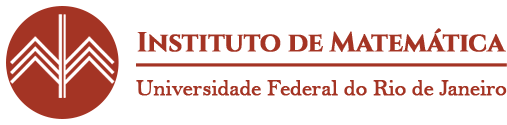 AUTODECLARAÇÃO DE FILHO(S) OU MENOR(ES) SOB GUARDA QUE CONTINUAM EM ENSINO REMOTOEu, _________________________________, RG no __________, CPF no ______________, declaro para fins específicos de atendimento ao disposto no inciso I do parágrafo 3o do artigo 2o da Resolução 15/2021 do Conselho Universitário, de 28 de outubro de 2021, que tenho filho(s) ou menor(es) sob guarda em idade escolar ou inferior cujas as atividades presenciais do serviço de escola ou creche estão suspensas por motivos de ocorrência de casos de infecção por SARS-COV-19. Portanto, necessito ser submetido a trabalho remoto com data de início em ___________, e enquanto vigorar a situação local, que suspendeu as atividades escolares ou em creche, por motivos de força maior relacionados ao Coronavírus. Declaro, ainda, que pelas mesmas razões, que não exercerei nenhuma outra atividade remunerada em caráter presencial durante esse mesmo período.Declaro, por fim, que estou ciente de que a prestação de informação falsa me sujeitará às sanções penais, cíveis e administrativas previstas em Lei.Rio de Janeiro, ____ de ______________ de 2021 _____________________________________________NOME E ASSINATURA DO SERVIDORSIAPE___________